Greta-Schoon-Grundschule Spetzerfehn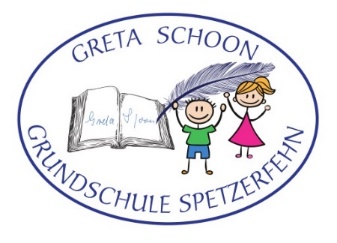 Ülkeweg 77, 26629 Großefehn Tel: 04943/765 – Fax: 04943/990161E-mail: info@grundschule-spetzerfehn.dewww.grundschule-spetzerfehn.deLiebe Eltern!Wir hoffen, dass Sie und Ihre Kinder wunderschöne Sommerferien verbracht haben und nun gut erholt ins neue Schuljahr starten können. Wie Sie sicherlich bereits aus den Medien erfahren haben, beginnen wir am Donnerstag, dem 27. August 2020 mit einem „eingeschränkten Regelbetrieb“ nach dem Szenario A. Vorab möchten wir Sie hiermit über einige wichtige organisatorische Dinge informieren, um den Schulstart für uns alle so reibungslos wie möglich zu gestalten. Das von der Landesschulbehörde vorgegebene Kohortenprinzip werden wir durch einige Regelung ermöglichen, so dass z.B. im kommenden Schuljahr keine Arbeitsgemeinschaften für die Klassen 3 und 4 erteilt werden. Anstelle der Arbeitsgemeinschaften haben wir eine feste Klassenratsstunde eingeführt. Eingeschränkte Regelungen gibt es im Bereich Sport, Englisch und Musik. So dürfen wir beispielsweise kein gemeinsames Chorsingen oder gemeinsame Sprachübungen im Klassenraum durchführen. Für die einzelnen Bereiche des auf der Basis des neuen Rahmenhygieneplans des Kultusministeriums haben wir nun unseren schuleigenen Hygieneplannach dem Szenario aktualisiert (Abstandsregelung innerhalb einer Klasse entfällt) und ergänzt, um eine Verbreitung möglichst zu verhindern.Leider werden wir dazu angehalten, die Anzahl der Personen im Gebäude weiterhin auf das Notwendigste zu beschränken. Daher müssen wir Sie bitten, generell Ihre Kinder nicht ins Schulgebäude zu begleiten oder ins Gebäude zu kommen, um Ihr Kind abzuholen. Wir sind verpflichtet, auf die Zutrittsbeschränkungen zu achten. Daher wird es vorerst nicht ohne einen triftigen Grund (z.B. Elternabende) möglich sein, ins Schulgebäude zu gehen. Elterngespräche und andere organisatorische Dinge sollen soweit es geht, telefonisch ablaufen. Sollten wir Sie jedoch bitten, ins Schulgebäude zu kommen, müssen Sie ab sofort eine schriftliche Dokumentation darüber ablegen (Name, Adresse, Datum, Uhrzeit usw.). Wir danken Ihnen schon vorab für Ihr Verständnis. Die Daten werden lediglich für den Falleiner Infektion für drei Wochen in der Schule gesichert, vertraulich aufbewahrt und danach vernichtet. Sollten Sie dringende persönliche Anliegen haben, betreten Sie die Schule durch den Lehrereingang (weiße Tür), tragen Sie bitte Ihre Maske und tragen sich in die ausliegende Liste ein.Im Schulgebäude ist auf den Fluren, Toiletten und den Gängen das Tragen einer Maske überall Pflicht. Die Pausen finden im Szenario A in geteilten Jahrgängen statt, so dass unser 1. und 2. Jahrgang eine andere Pausenzeit als der 3. und 4. Jahrgang haben wird. Dies führt zwangsläufig zu einer Verschiebung der Stunden innerhalb des Vormittags, nicht jedoch zur Veränderung der Start- und Endzeiten.Schulobst und Schulmilch wird es in der nächsten Zeit erst einmal nicht geben.Der Ganztagsbetrieb startet am 07.09.20. Wir werden pro Tag 2 Angebote (jeweils 1 für die Jahrgänge 1+2 und 1 für die Jahrgänge 3+4) anbieten. In der ersten Ganztagswoche geben Sie Ihrem Kind bitte das Mittagessen von zu Hause mit. Denken Sie daran, dass wir kein Essen aufwärmen können. Mittagessen können wir ab dem 14.09.20 anbieten. Die Leseinsel startet ab dem 09.09.2020. Auch hier wird die Gruppengröße auf 4 Kinder pro Gruppe beschränkt. Die aktuellen Zeiten teilen wir gesondert mit.Mit freundlichen Grüßen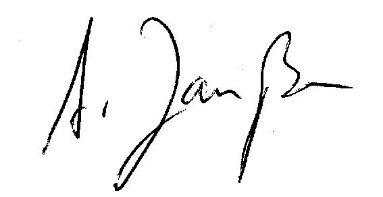 Rektorin